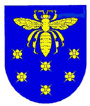 VARĖNOS ŠVIETIMO CENTRASKodas 195328546, J. Basanavičiaus g. 9, 65183 Varėna, tel. (8~310) 3 15 34, faks. (8~310) 3 13 30el. p. svietimo.centras@varena.ltUgdymo įstaigų vadovamsKOMPETENCIJŲ TOBULINIMO IR ŠVIETIMO PAGALBOS TEIKIMO GEGUŽĖS MĖNESĮ PLANAS2018 m. balandžio 30 d. Nr. V-5-75VarėnaInformuojame, kad gegužės mėnesį Varėnos švietimo centre vyks šie renginiai. Primename, kad į juos priimami tik iš anksto svetainėje www.varenossc.lt arba tel. (8 310) 31 534 užsiregistravę klausytojai.SEMINARAI16 d. 12 val.	Ikimokyklinio ir priešmokyklinio ugdymo pedagogams 18 val. programos „Ikimokyklinio ugdymo vaikų pasiekimų ir pažangos vertinimas“ II užsiėmimas tema: „Kritinio mąstymo ugdymas“. Lektorė – Audronė Šarskuvienė, Nacionalinės mokyklų vertinimo agentūros vadovaujančioji vertintoja. Varėnos švietimo centre. 17 d. 12 val.	Ugdymo įstaigų pedagogams „Mokinio pažangos stebėjimo sistema“. Lektorė – Natalija Kaunickienė, Šiaulių Salduvės progimnazijos direktorė. Seminaro kaina 15,60 Eur. Varėnos švietimo centre.23 d. 9 val.	Įstaigų vadovams, pavaduotojams ir asmenims tvarkantiems asmens duomenis  „Asmens duomenų apsauga įsigaliojus Bendrajam duomenų apsaugos reglamentui (ES) 2016/679: teisiniai aspektai“. Lektorius – doc. dr. Kęstutis Vitkauskas, Kauno Vytauto Didžiojo universiteto Teisės fakulteto docentas. Seminaro kaina 15,60 Eur. Varėnos švietimo centre.24 d. 13 val.	Mokyklų vadovams, kuruojantiems prevencinę veiklą, Vaiko gerovės komisijų nariams, visuomenės sveikatos priežiūros specialistams, psichologams, socialiniams pedagogams „Kaip taikyti Europos psichoaktyviųjų medžiagų vartojimo prevencijos kokybės standartus“. Lektorės: Narkotikų, tabako ir alkoholio kontrolės departamento Psichoaktyviųjų medžiagų  vartojimo prevencijos koordinavimo skyriaus vedėja dr. Inga Bankauskienė ir vyriausioji specialistė Renata Šarkanė. Seminaro kaina 6 Eur. Varėnos švietimo centre. Neįvyko, nesusirinkus grupei.29 d. 9 val.	Šalčininkų rajono įstaigų vadovams, pavaduotojams ir asmenims tvarkantiems asmens duomenis  „Asmens duomenų apsauga įsigaliojus Bendrajam duomenų apsaugos reglamentui (ES) 2016/679: teisiniai aspektai“. Lektorius – doc. dr. Kęstutis Vitkauskas, Kauno Vytauto Didžiojo universiteto Teisės fakulteto docentas. Seminaro kaina 15,60 Eur. Šalčininkų rajono savivaldybėje..30 d. 13 val.	Varėnos rajono ugdymo įstaigų pedagogams „Naujasis darbo kodeksas: kas keičiasi darbo santykiuose?“. Lektoriai: Lietuvos mokytojų, švietimo ir mokslo profesinės sąjungos tarybos nariai Vitolda Garalienė ir Judyta Tekingunduz ir pirmininko pavaduotojas Ramūnas Znutas. Varėnos švietimo centre.METODINIAI UŽSIĖMIMAI8 d.  13.30 val. 	Pradinių klasių mokytojams metodinė diena „Iššūkiai ir galimybės pamokoje“. Atsakinga – Vilija Latvienė, Varėnos švietimo centro metodininkė. Varėnos švietimo centre.10 d. 10 val.	Priešmokyklinio ugdymo pedagogams ir vaikų komandoms (komandą sudaro 3 vaikai) atvira veikla „Futboliukas – mano draugas“. Veiklą ves: Varėnos „Žilvičio“ lopšelio-darželio vyresnioji auklėtoja Alė Uždavinienė; neformalaus ugdymo (kūno kultūros) vyresnioji mokytoja Ineta Balkuvienė; auklėtoja Edita Nekrevičienė. Registruotis būtina iki gegužės 4 d. tel. 8-610-40932 arba el. p. aleuzd@gmail.com. Komandos turi paruošti šūkį ir/ar prisistatymą. Varėnos „Žilvičio“ vaikų lopšelio-darželio kieme.15 d. 13 val. 	Varėnos rajono ugdymo įstaigų socialiniams pedagogams „Socialinio pedagogo darbą ir atsakomybę apibrėžiantys dokumentai“. Atsakinga – Ramunė Varanauskienė, Varėnos „Ąžuolo“ gimnazijos socialinė pedagogė. Varėnos švietimo centro Pedagoginių psichologinių paslaugų skyriuje. 18 d. 13.30 val.	Ikimokyklinio ir priešmokyklinio ugdymo pedagogams filmuotos veiklos „Mes Žemės draugai“ pristatymas. Veiklą rodys – Skaistė Kudžmaitė, Varėnos „Pasakos“ vaikų lopšelio-darželio auklėtoja; 	Senosios Varėnos „Nykštuko“ vaikų lopšelio-darželio pedagogų filmuotų veiklų pristatymas. Varėnos švietimo centre.23 d. 9 val.	Pradinių klasių mokytojams ir mokiniams teatro šventė „Boružėlės pavasaris“. Klasė (arba keletas mokinių) pasirinkta tema turi parengti 5-15 min. trukmės teatralizuotą programėlę arba spektakliuką. Atsakinga – Danutė Zubkienė, Varėnos „Ryto“ progimnazijos pradinių klasių vyresnioji mokytoja. Registruotis iki gegužės 15 d. tel. 8-686-95996 arba el. paštu dzubkiene@gmail.com. Varėnos „Ryto“ progimnazijoje.25-27 d. 	Ikimokyklinio ir priešmokyklinio ugdymo pedagogams, pradinių klasių mokytojams, kūno kultūros ir kitų dalykų mokytojams bei visuomenės sveikatos priežiūros specialistams respublikinis festivalis „Sportas visiems 2018“, Palangoje; 	pranešimą „Šiuolaikinė netradicinė veikla: iššūkiai ir perspektyvos“ skaitys – Rita Rimgailienė, Matuizų pagrindinės mokyklos kūno kultūros mokytoja metodininkė. Klaipėdos „Versmės“ progimnazijoje. 	Registracija ir informacija tel. 8-616-40892 arba el. paštu sritagd2006@gmail.com.29 d. 14 val.  	Varėnos rajono specialiesiems pedagogams ir logopedams vykdyto projekto „Žaidimai moko“ pristatymas. Gerąja patirtimi dalinsis pranešėjos: Varėnos „Žilvičio“ vaikų lopšelio-darželio vyresnioji logopedė Inga Sereičikienė ir logopedė metodininkė Aušra Sukackienė.                                 Pranešimas „Elgesio ir emocijų bei autizmo spektro sutrikimų turinčių vaikų ugdymas“. Pranešėja – Laimutė Lukošiūnienė, Varėnos švietimo centro Pedagoginių psichologinių paslaugų skyriaus logopedė metodininkė. Varėnos švietimo centro Pedagoginių psichologinių paslaugų skyriuje. KITI RENGINIAI8 d. 8 – 15 val.	Specialiesiems pedagogams ir logopedams metodinė išvyka į Vilniaus specialųjį lopšelį-darželį „Čiauškutis“. Atsakinga –  Gražina Maziukienė Varėnos švietimo centro Pedagoginių psichologinių paslaugų skyriaus vyresnioji specialioji pedagogė. Išvykstama 8 val. nuo Varėnos švietimo centro. Kelionės išlaidas dalyviai susimoka patys. Vilniaus lopšelyje-darželyje „Čiauškutis“.31 d. 13.30 d.	Projekto „Lyderių laikas 3“ komandos susitikimas. KITŲ ĮSTAIGŲ ORGANIZAUOJAMI RENGINIAI11 d. 10.40-15.20 val.	Savižudybių prevencijos mokymai pagal SafeTALK programą. 4 ak. val. programa. Registruotis tel. (8 310) 52 839, arba el. paštu varenosvsb.stiprinimas@gmail.com. Varėnos rajono savivaldybės visuomenės sveikatos biuro renginys.21-22 d. 8 val.	Ugdymo įstaigų pedagogams „Ankstyvoji intervencija Varėnos rajone“. Lektorius – Kęstutis Dragūnevičius, psichologas. Varėnos visuomenės sveikatos biuro renginys. MOKINIŲ (VAIKŲ) SPECIALIŲJŲ UGDYMOSI POREIKIŲ ĮVERTINIMAS.TĖVŲ IR PEDAGOGŲ KONSULTAVIMAS10, 15 d. 8 – 17 val. 	Merkinės Vinco Krėvės gimnazijos ir Varėnos „Ryto“ progimnazijos mokinių įvertinimas, auklėtojų, mokytojų ir tėvų konsultavimas, vaiko gerovės komisijos dokumentų peržiūra. 17 d. 8 – 17 val.	Varėnos „Ryto“ progimnazijos mokinių įvertinimas, auklėtojų, mokytojų ir tėvų konsultavimas, vaiko gerovės komisijos dokumentų peržiūra.  22 d. 8 – 17 val. 	Merkinės Vinco Krėvės gimnazijos mokinių įvertinimas, auklėtojų, mokytojų ir tėvų konsultavimas, vaiko gerovės komisijos dokumentų peržiūra. 29 d. 8 – 17 val.	Žilinų pagrindinės mokyklos mokinių įvertinimas, auklėtojų, mokytojų ir tėvų konsultavimas, vaiko gerovės komisijos dokumentų peržiūra. 31 d. 8 – 17 val.	Varėnos „Pasakos“ lopšelio-darželio vaikų įvertinimas, auklėtojų, mokytojų ir tėvų konsultavimas, vaiko gerovės komisijos dokumentų peržiūra. PSICHOLOGINĖ, LOGOPEDINĖ, SPECIALIOJI PEDAGOGINĖ PAGALBATURIZMO IR VERSLO INFORMACIJOS SKYRIAUS VEIKLAPirmadieniais – penktadieniais8 - 17 val. 	Konsultavimas turizmo klausimais.18-20 d. 10 val.	Dalyvavimas Kauno miesto dienose „Hanza dienos“. Varėnos krašto turizmo galimybių pristatymas.ATVIRO JAUNIMO CENTRO VEIKLOS8, 15, 22, 29 d. 15-19 val. Stalo žaidimų turnyrai.Bus renkami taškai, mėnesio pabaigoje paskelbsime nugalėtoją.2, 9, 16, 23, 30 d. 1730 val. „Aerobika su Živile“.Aerobikos treniruotės su trenere.3, 10, 17, 24, 31 d. 16 val. „Istorijos nublokšti“.Įdomieji istorijos faktai, diskusijos įvairiomis temomis, istorinių filmų peržiūra.4, 11, 18, 25 d. 15 val. „Eurovizijai artėjant“.Eurovizijos dainų konkurso dalyvių muzikinių klipų peržiūra.5, 12, 19, 26 d. 14 val. Šeštadieninės kino popietės.Jaunuolių pasiūlytų filmų peržiūra.PROJEKTO „ATRASK SAVE“ VEIKLOS8 d. 	Susitikimas su Varėnos rajono Matuizų seniūnijos socialine darbuotoja dėl potencialių projekto  „Atrask save“ dalyvių identifikavimo.  Vizito į seniūniją metu su socialiniais darbuotojais vyksime į šeimas, kuriose yra jaunuolių, atitinkančių projekto tikslinę amžiaus grupę. Jaunuolių informavimas ir raginimas dalyvauti projekte, projekto sąlygų pateikimas. 15 d. 	Susitikimas su Varėnos rajono Varėnos seniūnijos socialine darbuotoja dėl potencialių projekto  „Atrask save“ dalyvių identifikavimo.  Vizito į seniūniją metu su socialiniais darbuotojais vyksime į šeimas, kuriose yra jaunuolių, atitinkančių projekto tikslinę amžiaus grupę. Jaunuolių informavimas ir raginimas dalyvauti projekte, projekto sąlygų pateikimas. PROJEKTO „MOKOMĖS MOKYTI(S) MATEMATIKOS“ VEIKLOSPirmadieniais ir trečiadieniais	Pagalba mokiniams Varėnos rajono Matuizų pagrindinėje mokykloje ir Merkinės V. Krėvės gimnazijoje.Gegužės mėn.	Patyriminės dienos Merkinės V. Krėvės gimnazijoje, A. Ryliškio, Matuizų ir Žilinų pagrindinėse mokyklose.30 d. 14 val.	Projekte dalyvaujančių mokyklų komandoms „3M: geroji patirtis“. Varėnos švietimo centre.PROJEKTO „TOBULĖK, IŠLIK, DALINKIS IR VEIK“ VEIKLOSPirmadieniais irketvirtadieniais 17-19 val.		Asmenims, turintiems 55 ir daugiau metų, bet nesantiems pensinio amžiaus „Bendravimo anglų kalba mokymai“. Lektorė – Ramunė Kašėtienė, Varėnos „Ąžuolo“ gimnazijos anglų kalbos vyresnioji mokytoja. Varėnos švietimo centre.Pirmadieniais irketvirtadieniais 17-19 val.		Asmenims, turintiems 55 ir daugiau metų, bet nesantiems pensinio amžiaus „Bendravimo prancūzų kalba mokymai“. Lektorė – Alvyra Brūzgienė, Varėnos „Ąžuolo“ gimnazijos prancūzų kalbos mokytoja metodininkė. Varėnos švietimo centre.VARĖNOS TREČIOJO AMŽIAUS UNIVERSITETO VEIKLA10 d. 18 val.	Judėjimo labui diena. Renginio programa: mankšta, šiaurietiškas ėjimas, mini viktorina ir kareiviška košė. Vyks Varėnos miesto stadione.25 d. 12 val. 	Mokslo metų užbaigimo šventė „Vasarėlė jau artėja...“. Varėnos švietimo centro direktoriaus pavaduotoja švietimui, pavaduojanti Švietimo centro direktorę			              Rima Svirskienė		I. Stadalnykienė8 (310) 31 534PirmadienisAntradienisTrečiadienisKetvirtadienisPenktadienisIrena NedzveckienėPsichologinis konsultavimas14 – 15 val.NVŠ programos „Savęs pažinimas“ užsiėmimai vaikams15.00 – 16.30 val.Psichologinis konsultavimas14 – 17 val.Psichologinis konsultavimas15 – 17 val.Psichologinis konsultavimas14 – 17 val.-Edita BaukienėPsichologinis konsultavimas13 – 14 val.NVŠ programos „Savęs pažinimas“ užsiėmimai vaikams15.00 – 16.30 val.Psichologinis konsultavimas14 – 17 val.Psichologinis konsultavimas14 – 17 val.Psichologinis konsultavimas14 – 17 val.-Laimutė LukošiūnienėNVŠ programos „Savęs pažinimas“ užsiėmimai vaikams15.00 – 16.30 val.Logopedinės pratybos, konsultacijos14 – 17 val.Logopedinės pratybos, konsultacijos14 – 17 val.Logopedinės pratybos, konsultacijos14 – 17 val.-Gražina MaziukienėSpecialioji pedagoginė pagalba, konsultacijos13 – 15 val.NVŠ programos „Savęs pažinimas“ užsiėmimai vaikams15.00 – 16.30 val.Specialioji pedagoginė pagalba, konsultacijos14 – 17 val.Specialioji pedagoginė pagalba, konsultacijos14 – 17 val.Specialioji pedagoginė pagalba, konsultacijos13.30 – 17 val.-Inga SereičikienėSpecialioji pedagoginė pagalba, konsultacijos9.00 – 11.30,14.00 – 14.45 val.NVŠ programos „Savęs pažinimas“ užsiėmimai vaikams15.00 – 16.30 val.Specialioji pedagoginė pagalba, konsultacijos14 – 17 val.Specialioji pedagoginė pagalba, konsultacijos14 – 17 val.Specialioji pedagoginė pagalba, konsultacijos14 – 17 val.-PIRMADIENISANTRADIENIS TREČIADIENISKETVIRTADIENIS10.00 – 11.00Fraktalų piešimasDekupažas10.00 – 11.00Užsiėmimai treniruoklių salėjeUžsiėmimai treniruoklių salėje11.00 – 12.00Vaizdo, garso ir kvapų terapijaVilnos vėlimas11.00 – 12.00Vaizdo, garso ir kvapų terapijaVaizdo, garso ir kvapų terapija12.00 – 13.30Dainavimas12.00 – 12.30MankštaMankšta